Акция «Ветеран живет рядом!»Накануне празднования Дня Победы члены районной организации Белорусского Общества Красного Креста поздравили ветерана Великой Отечественной войны Тимофееву Веру Филипповну и навестили семьи ветеранов Великой Отечественной войны Голощапенко И.И. и Жука С.А.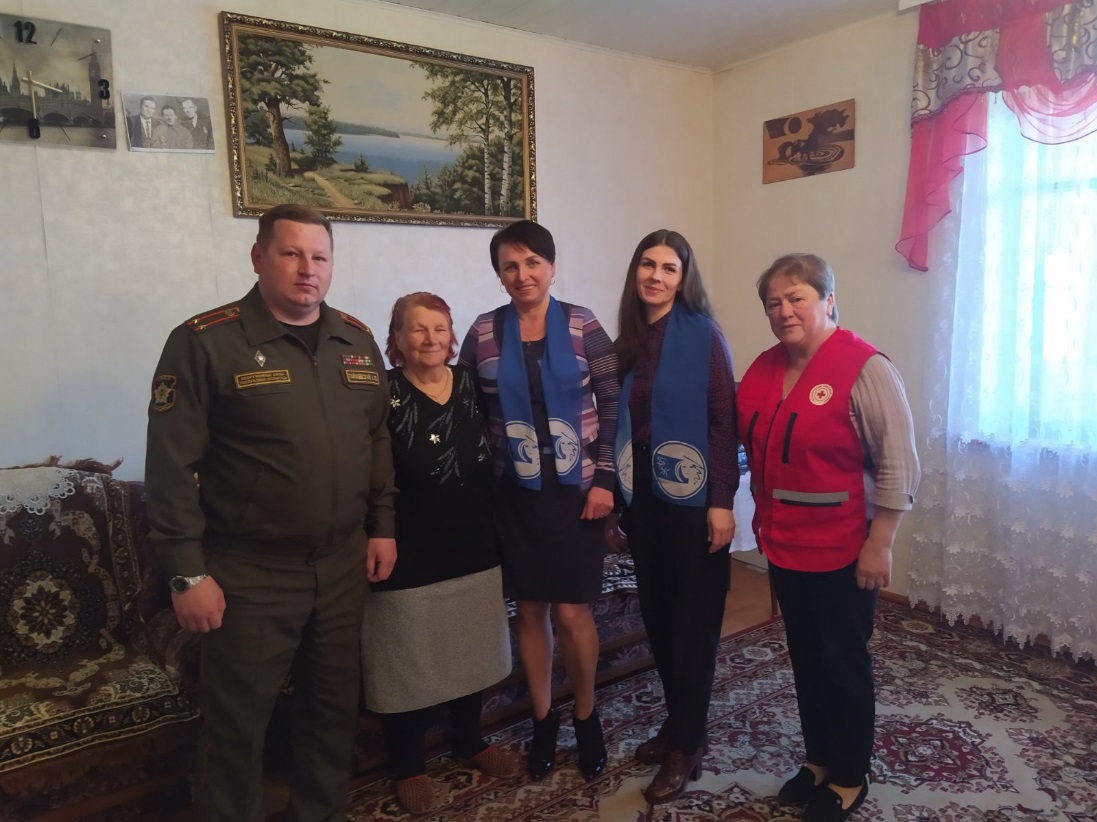 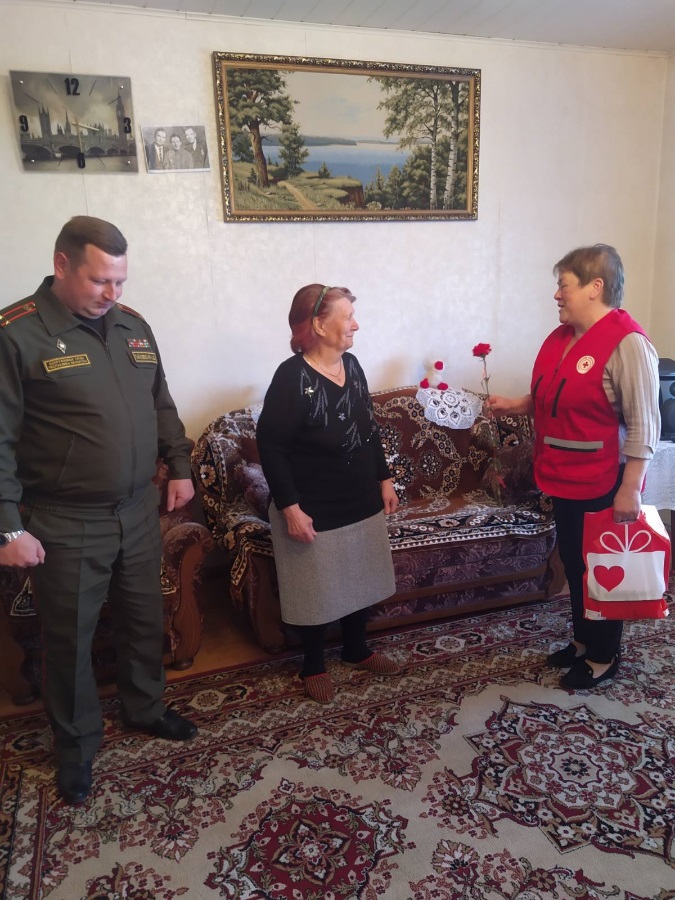 